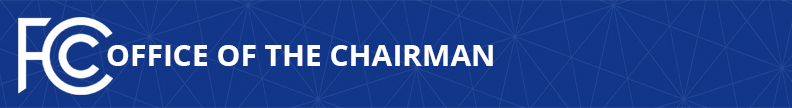 Media Contact: Will Wiquist, (202) 418-0509will.wiquist@fcc.govFor Immediate ReleaseCHAIRMAN PAI STATEMENT ON THE INTENT TO NOMINATE GEOFFREY STARKS FOR FCC COMMISSIONER  -- WASHINGTON, June 1, 2018—Federal Communications Commission Chairman Ajit Pai issued the following statement tonight regarding the announcement that President Trump intends to nominate Geoffrey Starks to serve as an FCC Commissioner:“I congratulate Geoffrey Starks on his forthcoming nomination to serve as a Commissioner on the Federal Communications Commission.  He has a distinguished record of public service, including in the FCC’s Enforcement Bureau, and I wish him all the best during the confirmation process.”     ###
Office of Chairman Ajit Pai: (202) 418-1000Twitter: @AjitPaiFCCwww.fcc.gov/leadership/ajit-paiThis is an unofficial announcement of Commission action.  Release of the full text of a Commission order constitutes official action.  See MCI v. FCC, 515 F.2d 385 (D.C. Cir. 1974).